Školní řád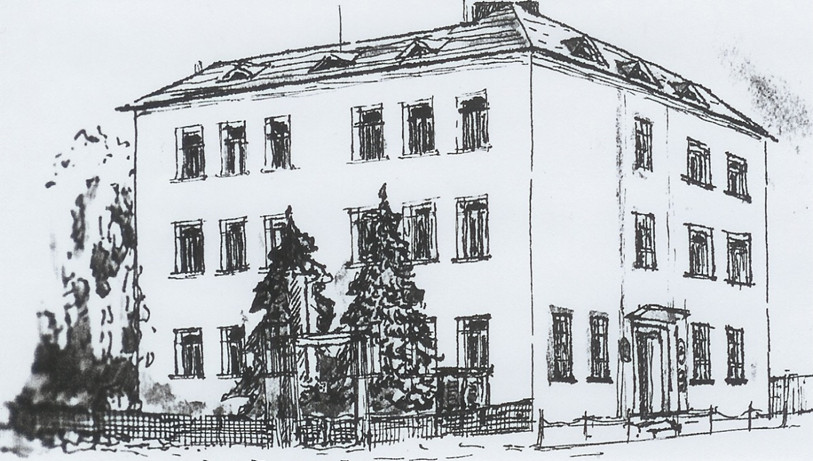 (ve znění úprav k 1. září 2023)Základní škola a Mateřská škola, Dětenice, okres JičínŠkolní řádČj.: 778/2023 VDŠÚdaje o organizaci:adresa: Dětenice 81, 507 24 Dětenicetelefon: 608 741 300e-mail: zsde@seznam.czwww: www.zsdetenice.czIČO: 70 99 84 42identifikátor: 650 061 527ředitel: Mgr. Kamila Machurová, DiS.statutární zástupce: Mgr. Kamila Machurová, DiS.Školní řád je základní normou organizace. Stanovuje práva, povinnosti a podrobnosti o pravidlech vzájemných vztahů žáků, zaměstnanců a zákonných zástupců žáků v souladu s platnými legislativními předpisy. Upravuje a vymezuje provoz a vnitřní režim organizace, podmínky k zajištění bezpečnosti a ochrany zdraví a podmínky zacházení s majetkem. Obsahuje pravidla pro hodnocení výsledků vzdělávání žáků. Součástmi školního řádu jsou Vnitřní řád pro pedagogické pracovníky a řády odborných učeben.Legislativní rámecZákon č. 561/2004 Sb., o základním, středním, vyšším odborném a jiném vzdělávání (školský zákon), ve znění pozdějších předpisůZákon č. 563/2004 Sb., o pedagogických pracovnících a o změně některých zákonů, ve znění pozdějších předpisůZákoník práce v aktuálním zněníNařízení vlády č. 75/2005 Sb., o stanovení rozsahu přímé vyučovací, přímé výchovné, přímé speciálně pedagogické a přímé pedagogicko-psychologické činnosti pedagogických pracovníků, ve znění pozdějších předpisůVyhláška č. 48/2005 Sb., o základním vzdělávání a některých náležitostech plnění povinné školní docházky, ve znění pozdějších předpisůVyhláška č. 73/2005 Sb., o vzdělávání dětí, žáků a studentů se speciálními vzdělávacími potřebami a dětí, žáků a studentů mimořádně nadaných, ve znění pozdějších předpisůVyhláška č. 72/2005 Sb., o poskytování poradenských služeb ve školách a školských zařízeních, ve znění pozdějších předpisůPracovní řád pro zaměstnance škol a školských zařízení, ve znění pozdějších předpisůZřizovací listina školy, ve znění pozdějších dodatkůZávaznost školního řádu
Tento školní řád je závazný pro všechny žáky, zaměstnance organizace a zákonné zástupce žáků. ObsahŠkolní řád1 	Práva a povinnosti žáků a zákonných zástupců ve škole	51.1  	Práva a povinnosti žáků ve škole	51.1.1	Práva žáků	51.1.2	Povinnosti žáků	51.2 	Práva a povinnosti zákonných zástupců ke škole	61.2.1	Práva zákonných zástupců žáků	61.2.2	Povinnosti zákonných zástupců žáků	61.3 	Pravidla vzájemných vztahů žáků a zákonných zástupců žáků s pedagogickými	pracovníky	72   	Provoz a vnitřní režim školy	72.1	Docházka do školy, zásady omlouvání nepřítomnosti žáka	72.2 	Školní budova	82.3 	Školní družina	92.4 	Školní jídelna	103	Podmínky zajištění bezpečnosti a ochrany zdraví žáků	113.1	Bezpečnost a ochrana zdraví žáků	123.2 	Hlášení  úrazu	123.3 	Záznam o školním úrazu	123.4 	Kniha úrazů	123.4.1	Zasílání záznamu o úrazu	133.5 	Jak postupovat, stane-li se úraz žáka	133.6	Ochrana před sociálně patologickými jevy	134	Podmínky zacházení s majetkem školy ze strany žáků	14Klasifikační řád1	Zásady hodnocení průběhu a výsledků vzdělávání	151.1 	Zásady pro hodnocení a klasifikaci žáka	151.2	Způsob získávání podkladů pro hodnocení	171.3	Stupně hodnocení prospěchu	181.3.1	Kritéria pro jednotlivé stupně klasifikace prospěchu	181.3.1.1	Klasifikace ve vyučovacích předmětech s převahou teoretického zaměření 	181.3.1.2	Klasifikace ve vyučovacích předmětech s převahou praktického zaměření	191.3.1.3	Klasifikace ve vyučovacích předmětech s převahou výchovného zaměření	201.3.2	Celkový prospěch	211.3.3	Postup do vyššího ročníku	211.4	Slovní hodnocení, sebehodnocení………………………………………………….. 211.4.1	Zásady pro použití slovního hodnocení nebo kombinaci slovního hodnocení a      	klasifikace	221.5	Odložení klasifikace	231.6	Hodnocení práce v zájmových útvarech	241.7	Komisionální zkouška	241.8	Opravná zkouška	241.9	Způsob hodnocení žáků se speciálními vzdělávacími potřebami	252	Zásady hodnocení průběhu a výsledků chování ve škole a na akcích                pořádaných školou	252.1 	Zásady pro hodnocení chování ve škole	252.2	Stupně hodnocení chování 	262.2.1	Kritéria pro jednotlivé stupně klasifikace chování	263	Výchovná opatření	273.1	Pochvaly	273.1.1	Pochvala třídního učitele	273.1.2	Pochvala ředitele školy	273.2	Opatření k posílení kázně	273.2.1	Napomenutí třídního učitele	273.2.2	Důtka třídního učitele	273.2.3	Důtka ředitele školy	273.3         Povinné vyloučení………………………………………………………………...…28 Vnitřní řád pro pedagogické pracovníky1	Režim školy - povinnosti pedagogických pracovníků	291.1	Povinnosti učitelů	301.1.2	Povinnosti dozírajících učitelů	301.1.3      Práva a povinnosti pedagogických pracovníků platná od 1. 9. 2017………………. 311.2	Povinnosti vychovatelky školní družiny	311.3         Závěrečná ustanovení....   …………………………………………………………..32Školní řád1 		Práva a povinnosti žáků a zákonných zástupců ve škole1.1 	Práva a povinnosti žáků ve škole1.1.1	Práva žákůŽák má právo na vzdělání podle školního vzdělávacího programu.Na rozvoj osobnosti podle míry nadání, rozumových a fyzických schopností.Jedná-li se o žáky handicapované, s poruchami učení nebo chování, mají právo na speciální péči v rámci možností školy.Na informace o průběhu a výsledcích svého vzdělávání.Zakládat v rámci školy i třídy samosprávný orgán žáků (žákovská samospráva), volit a být do nich volen, pracovat v nich a jejich prostřednictvím se obracet na ředitelku školy nebo školskou radu s tím, že ředitelka školy nebo školská rada je povinna se stanovisky a vyjádřeními těchto samosprávných orgánů zabývat a své stanovisko k nim zdůvodnit.Vyjadřovat se přiměřeným způsobem ke všem rozhodnutím týkajícím se podstatných záležitostí jejich vzdělávání, přičemž jeho vyjádřením musí být věnována pozornost odpovídající jejich věku a stupni vývoje, své připomínky může vznést prostřednictvím zákonných zástupců nebo přímo ředitelce školy.Na informace a poradenskou pomoc školy v záležitostech týkajících se vzdělávání podle školního vzdělávacího programu.Na ochranu před vlivy a informacemi, které by ohrožovaly jeho rozumovou a mravní výchovu a nevhodně ovlivňovaly jeho morálku.Na ochranu před fyzickým a psychickým násilím a nedbalým zacházením.Na svobodu ve výběru kamarádů.Na svobodu pohybu ve školních prostorách a čase, jež jsou k tomu určeny.Na využívání vybavení školy.Na školní stravování.Na to, aby byl respektován žákův soukromý život a život jeho rodiny.Na volný čas, přiměřený odpočinek a oddechovou činnost odpovídající jeho věku.Na využívání nabízených volnočasových aktivit a kroužků školy.Na ochranu před návykovými látkami, které ohrožují jeho tělesný a duševní vývoj.V případě nejasností v učivu požádat o pomoc vyučujícího.Jestliže se žák cítí z jakéhokoliv důvodu v tísni, má problémy apod., má právo požádat o pomoc či radu třídního učitele nebo ostatní pedagogické pracovníky.Na rovnoměrné rozvržení písemných zkoušek.1.1.2	Povinnosti žákůŽák je povinen řádně docházet do školy a vzdělávat se v rámci svých možností.Účastnit se mimoškolních aktivit, na které se přihlásil.Dodržovat školní řád, předpisy a pokyny školy k ochraně zdraví a bezpečnosti, s nimiž byl seznámen.Plnit pokyny pedagogických pracovníků školy popř. dalších zaměstnanců školy vydané v souladu s právními předpisy a školním řádem. O malých přestávkách se zdržovat převážně ve své kmenové třídě, případně se přemístit do odborných učeben. V průběhu velké přestávky lze využívat ke hře  Hejbárnu, za příznivého počasí a při zajištění dozoru i zahradu školy.Na tělesnou výchovu a anglický jazyk odcházet ze třídy za doprovodu vyučujícího.Vyjadřuje-li žák své mínění a názory, činí tak za každých okolností slušným způsobem. Vždy se v kontaktu s dospělými osobami či vrstevníky vyvaruje arogantního chování a nevhodných výrazů.V průběhu vyučování nebude používat mobilní telefon. Telefon bude mít zapnutý tichý režim po celou dobu pobytu ve škole a bude ve školní tašce. Platí zákaz pořizovat audio i video záznamy na mobilní telefon po dobu celého pobytu žáka ve škole.Nenosit do školy jakékoli spotřebiče elektrické energie (např. nabíječky mobilních telefonů), které se zapínají do zásuvek elektrické energie. Platí přísný zákaz manipulace se spotřebiči elektrické energie.Nemanipulovat s okny a žaluziemi (neotvírat, nezavírat, nestahovat). Veškerou manipulaci s okny a žaluziemi zajišťuje pouze vyučující.Nepoškozovat majetek školy a spolužáků, za škodu na majetku školy, kterou žák způsobí úmyslně nebo z nedbalosti může být vyžadována odpovídající náhrada. Před odchodem ze třídy každý žák uklidí své pracovní místo a jeho okolí, služba odpovídá za čistotu prostoru kolem tabule a za pořádek v celé třídě.Žáci jsou povinni chovat se ukázněně, dbát na pořádek ve všech prostorách školy, vzorně se starat o učebnice a školní potřeby, jejich poškození nebo ztrátu hlásí vyučujícímu. 1.2 	Práva a povinnosti zákonných zástupců žáků ke škole1.2.1	Práva zákonných zástupců žákůZákonní zástupci mají právo na informace o průběhu a výsledcích vzdělávání svého dítěte.Volit a být voleni do Školské rady.Vyjadřovat se ke všem rozhodnutím týkajícím se podstatných záležitostí jejich dětí, přičemž jejich vyjádřením musí být věnována pozornost.Na informace a poradenskou pomoc školy pro jejich děti v záležitostech týkajících se vzdělávání podle školního vzdělávacího programu.Požádat o uvolnění žáka z výuky podle pravidel tohoto řádu.Po domluvě s vyučujícím být přítomni ve třídě při vyučování.1.2.2 	Povinnosti zákonných zástupců žákůZákonní zástupci mají za povinnost zajistit, aby žák docházel řádně do školy. Informovat o neúčasti na výuce – co nejdříve, nejpozději do 2. dne.Na vyzvání třídního učitele a ředitelky školy se osobně zúčastnit projednání závažných otázek týkajících se vzdělávání a chování žáka.Informovat školu o změně zdravotní způsobilosti, zdravotních obtížích žáka nebo jiných závažných skutečnostech, které by mohly mít vliv na průběh vzdělávání.Dokládat důvody nepřítomnosti žáka ve vyučování v souladu s podmínkami stanovenými školním řádem.Oznamovat škole údaje nezbytné pro školní matriku (§ 28 odst. 2 a 3 školského zákona) a další údaje, které jsou podstatné pro průběh vzdělávání a bezpečnost žáka, hlásit změny v těchto údajích.1.3 	Pravidla vzájemných vztahů žáků a zákonných zástupců žáků s             pedagogickými pracovníkyPedagogičtí pracovníci školy vydávají žákům a zákonným zástupcům žáků pouze takové pokyny, které bezprostředně souvisí s plněním školního vzdělávacího programu, školního řádu a dalších nezbytných organizačních opatření.Všichni zaměstnanci školy budou žáky chránit před všemi formami špatného zacházení. Budou dbát, aby nepřicházeli do styku s materiály a informacemi pro ně nevhodnými. Nebudou se v neodůvodněných případech vměšovat do jejich soukromí a korespondence.  Budou žáky chránit před nezákonnými útoky na jejich pověst. Zjistí-li, že dítě je týráno, krutě trestáno nebo je s ním jinak špatně zacházeno, spojí se všemi orgány na pomoc dítěti. Speciální pozornost budou věnovat ochraně před návykovými látkami.Informace, které zákonný zástupce žáka poskytne do školní matriky nebo jiné důležité informace o žákovi (zdravotní způsobilost,…) jsou důvěrné a všichni pedagogičtí pracovníci se řídí se zákonem č. 101/2000 Sb., o ochraně osobních údajů. V případě neomluvené absence, časté nepřítomnosti žáka ve škole a při pozdních omluvách absencí je škola povinna informovat o docházce žáka Oddělení sociální péče Městského úřadu v Jičíně. V souladu s klasifikačním řádem při velké absenci a chybějících klasifikačních podkladech může být žákovi odložena klasifikace.Vyzve-li ředitelka školy nebo jiný pedagogický pracovník zákonného zástupce k osobnímu projednání závažných otázek týkajících se vzdělávání žáka, konzultuje termín schůzky se zákonným zástupcem žáka.Žák zdraví v budově a na školních akcích pracovníky školy srozumitelným a slušným pozdravem. Pracovník školy žákovi na pozdrav odpoví.Všichni pedagogičtí pracovníci se povinně zúčastňují třídních schůzek a konzultačních schůzek, na kterých informují zákonné zástupce žáků o výsledcích výchovy a vzdělávání. V případě omluvené nepřítomnosti pedagogického pracovníka vedení školy zajistí, aby zákonní zástupci byli informováni jiným způsobem.2 	Provoz a vnitřní režim školy2.1 	Docházka do školy, zásady omlouvání nepřítomnosti žákaŽák chodí do školy pravidelně a včas podle rozvrhu hodin. Dle rozvrhu hodin si nosí vždy žákovskou knížku, příslušné učebnice, sešity a další nezbytné pomůcky. Účast na vyučování nepovinných předmětů je pro zařazené žáky povinná.Nepřítomnost žáka ve škole je třeba omlouvat vždy písemně, prostřednictvím omluvného listu v žákovské knížce (notýsku), případně e-mailem zsde@seznam.cz.Při nepřítomnosti žáka 5 a více dní je nutné abcenci doložit lékařským potvrzením.Při absenci žáka je nutno neprodleně informovat třídního učitele osobně, písemně nebo telefonicky a sdělit mu příčinu absence žáka. Lékařské vyšetření není důvodem k celodenní absenci žáka. V případě, že žák není nemocen, dostaví se po vyšetření do školy a zapojí se do výuky. Po nástupu do školy žák neprodleně předloží omluvenku třídnímu učiteli. Omluvenku je potřeba přinést nejpozději do 3 kalendářních dnů po skončení absence.Pokud žák odchází ze školy v průběhu vyučování, oznámí tuto skutečnost třídnímu učiteli, případně vyučujícímu další hodiny. Zákonní zástupci si žáka vyzvedávají ve škole, nebo předloží písemnou žádost o uvolnění.Třídní učitel může v odůvodněných případech a po projednání s ředitelkou školy požadovat omlouvání každé nepřítomnosti žáka lékařem.Předem známou nepřítomnost žáka je třeba omluvit před jejím započetím. Na základě žádosti rodičů může v odůvodněných případech uvolnit žáka z vyučování:        ○ jedna vyučovací hodina – vyučující příslušného předmětu        ○ jeden den až dva dny – třídní učitel        ○ více jak dva dny – ředitelka školy na základě písemné žádosti rodičů.Ředitelka školy může ze zdravotních nebo jiných závažných důvodů uvolnit žáka na žádost jeho zákonného zástupce zcela nebo z části z vyučování některého předmětu; zároveň určí náhradní způsob vzdělávání žáka v době vyučování tohoto předmětu. V předmětu tělesná výchova ředitelka školy uvolní žáka z vyučování na písemné doporučení registrujícího praktického lékaře pro děti a dorost nebo odborného lékaře. Na první nebo poslední vyučovací hodinu může být žák uvolněn se souhlasem zákonného zástupce bez náhrady.Žákovi, který se nemůže pro svůj zdravotní stav po dobu delší než dva měsíce účastnit vyučování, stanoví ředitelka školy takový způsob vzdělávání, který odpovídá možnostem žáka, nebo mu může povolit vzdělávání podle individuálního vzdělávacího plánu. Zákonný zástupce žáka je povinen vytvořit pro stanovené vzdělávání podmínky.2.2 	Školní budovaBudova školy se otevírá v 6.30 hod. pro žáky docházející do školní družiny. Ostatní žáci přicházejí do školy nejdéle 15 min. před začátkem vyučování, vstupují do školy ukázněně, v šatně se přezují do čisté obuvi. V průběhu vyučování je žákům vstup do šaten povolen pouze se svolením vyučujícího. Uzamčení hlavního vchodu zkontroluje v 8.00 provozní zaměstnanec školy.V době od 8.00 hod. je hlavní vchod do školy uzavřen. Je zde umístěn elektronický vrátný, který je obsluhován zaměstnanci školy. Neznámým osobám mohou zaměstnanci školy otevřít budovu jen po projednání důvodu návštěvy a předání této informace ředitelce školy.Po příchodu do učebny (nejpozději 5 min. před zahájením výuky) se žáci připravují na vyučování. Pravidelné vyučování začíná v 8,00 hod., poslední vyučovací hodina končí v 15.10 hod. Vyučovací hodina je dlouhá 45 minut. Žáci prvního ročníku mají maximálně 4 vyučovací hodiny v jednom sledu, žáci druhého – pátého ročníku maximálně 5 vyučovacích hodin v jednom sledu.Po začátku vyučovací hodiny sedí všichni žáci v lavicích. Pokud se nedostaví vyučující do 5 min. po zahájení vyučovací hodiny, oznámí jeho nepřítomnost zástupce třídy kterémukoliv z pedagogických zaměstnanců školy.Po každé vyučovací hodině následuje přestávka. Mezi 1. a 2., 3. a 4., 4., 5. vyučovací hodinou je zařazena přestávka v délce trvání 5 min. Mezi 2. a 3. vyučovací hodinou je přestávka v délce 20 min. Mezi dopoledním a odpoledním vyučováním je zařazena přestávka s délkou 30 min. V této době škola zajišťuje nad žáky dohled. O velké přestávce (v případě příznivého počasí) mají žáci možnost pobytu venku na školní zahradě. V případě nepříznivého počasí mohou žáci využívat Hejbárnu nebo sokolovnu. Během přestávek není žákům dovoleno opustit školní budovu. Pouze v době polední přestávky mohou žáci, kteří mají písemné svolení rodičů, budovu opustit, ale vrací se až před začátkem odpoledního vyučování.Žák, kterému je nevolno, jde domů nebo k lékaři pouze v doprovodu rodičů nebo jiné pověřené osoby. Nevolnost hlásí svému vyučujícímu, v případě nutnosti se obrátí na kteréhokoliv zaměstnance školy.V době mimo vyučování se žáci smějí zdržovat v prostorách školy pouze na pokyn pedagogického pracovníka.Po skončení vyučování se žák zdržuje v šatně po dobu nezbytně nutnou, přezuje se, oblékne a odchází z budovy.Třídní učitelé určují žákovské služby na určité období a pro určité činnosti podle zvyklostí třídy a třídního učitele.Třídní knihu přenášejí během vyučování určení žáci, napomáhají třídnímu učiteli udržet ji v náležitém stavu a zamezit její ztrátě.Služba týdne dbá na čistotu a pořádek ve třídě, odpovídá za čistě umytou a utřenou tabuli v průběhu vyučování.Do kabinetů vstupují jen pověření žáci za přítomnosti učitele, do sborovny a ředitelny jen tehdy, jsou-li k tomu vyzváni.Žáci nenosí do školy nepotřebné či drahé věci, neboť škola za jejich ztrátu či poškození nenese odpovědnost.V odborných učebnách žáci dodržují bezpečnostní řády těchto učeben.Žáci nepoužívají hrubých a vulgárních slov. Jsou ohleduplní k mladším a slabším spolužákům. Dbají, aby neohrozili zdraví případně život každého žáka nebo dospělého člověka ve škole.Žák zachovává čistotu i v okolí školy a v areálu školní zahrady. Nalezené věci se odevzdávají pedagogickému nebo provoznímu pracovníkovi školy.Při ztrátě věci postupují žáci následovně:          ○   žák musí ztrátu věci neprodleně oznámit třídnímu učiteli (nepřípustné minulý                         týden se mi ztratilo…)○   pokusí se o dohledání věci         ○   žák si vyzvedne tiskopis hlášení pojistné události ○   hlášení pojistné události je vyplněné za žáka, čestné prohlášení za zákonného        zástupce žáka○  oba vyplněné tiskopisy odevzdat třídnímu učiteli               ○  třídní učitel zkontroluje úplnost a předá ředitelce školy, kopie se založí,   originál zašle společnosti, u které je škola pojištěná.○  žák (zákonní zástupci) a škola budou vyrozuměni o likvidaci škodné události 2.3 	Školní družinaO přijetí žáků do ŠD rozhoduje ředitel školy. Do ŠD jsou přijímáni žáci na základě řádně vyplněného zápisního lístku.Provoz ŠD upravuje vnitřní řád školní družiny.Žáky do ŠD předává učitel poslední hodiny vychovatelce po skončení vyučování, je povinen informovat vychovatelku o chybějících žácích a o případných aktuálních problémech. Ze ŠD si přebírají zákonní zástupci žáky osobně (mohou uvést i další osoby oprávněné k vyzvednutí – dle údajů na zápisním lístku), nebo děti odchází ze ŠD samy. Dítě je možno uvolnit před stanovenou dobou (odchody uvedené na zápisním lístku) v doprovodu rodičů, nebo na písemnou žádost, která musí obsahovat jméno dítěte, datum, hodinu odchodu a podpis rodičů, případně jméno osoby, která má dítě vyzvednout. Telefonické žádosti jsou bezpředmětné.Rodiče jsou povinni vyzvednout své dítě nejdéle do 15.30 hodin. Pokud tak neučiní a nepodaří se kontaktovat nikoho z rodiny, bude dítě předáno Policii ČR. Dítě je zapsáno do ŠD po odevzdání zápisního lístku. Zápisní lístky jsou vybírány do 10. 9. příslušného školního roku.Dítě je možno odhlásit kdykoliv během školního roku na písemnou žádost rodičů.Rodiče jsou povinni zaplatit úplatu za vzdělávání a  služby ve školní družině. Výši poplatku, termín splatnosti a způsob platby stanoví ředitelka školy.Po dohodě s vychovatelkou se mohou činnosti ŠD zúčastnit i žáci, kteří nejsou přihlášeni k řádné docházce (v nezbytných situacích).Zákonní zástupci žáků mají možnost se seznámit s vnitřním řádem ŠD na rodičovských schůzkách, www stránkách školy, školní řád ŠD je k nahlédnutí u vychovatelek. Vzniklé problémy řeší s vychovatelkou osobně při vyzvednutí žáka nebo písemnou formou (využijí školní notýsek pro sdělení). Rodiče mohou ŠD kdykoliv navštívit.Žáci se řídí pokyny pedagogických pracovníků - vychovatelek. Respektují všechna bezpečnostní opatření a svým chováním neohrožují své spolužáky ani sebe. V prostorách ŠD dbají o čistotu a pořádek, nepoškozují zařízení a vybavení ani osobní věci spolužáků.Za soustavné porušování vnitřního řádu může být dítě z ŠD vyloučeno.ŠD pravidelně využívá i jiné prostory školy, např.  hejbárnu, dílnu (při pobytu mimo učebnu ŠD je nutné respektovat provozní řády těchto učeben), hřiště, školní zahradu, sokolovnu, případně podnikají vycházky do okolí. Pobyt venku probíhá v případě příznivého počasí denně v odpoledních hodinách dle rozvrhu. Děti hrají relaxační sportovní, přírodovědné i výtvarné hry, sbírají přírodniny pro následné práce v učebně atp.Při pobytu venku mohou žáci chodit do budovy školy pouze se svolením vychovatelky.Na kroužky pořádané školou žáci odcházejí sami.Za mobilní telefony, hračky ani jiné cenné věci, které si žák přinese do ŠD, vychovatelka neručí.2.4 	Školní jídelnaKe stravování přihlašují zákonní zástupci svoje dítě pomocí Přihlášky ke stravování, kterou odevzdají třídnímu učiteli. Obědy se platí převodem na účet (v některým případech je možné i hotově na OÚ), přihlašují i odhlašují se pomocí účtu žáka na www.strava.cz.Do školní jídelny mají povolen vstup jen přihlášení strávníci a dále jen ty osoby, které v době nepřítomnosti přihlášeného strávníka vyzvedávají oběd do přinesených nádob.Obědy jsou vydávány v době stanovené vnitřním řádem školní jídelny. Doba, po kterou žák konzumuje oběd, není vymezena.Škola poskytuje stravování i cizím strávníkům, kteří mají možnost si obědy odnášet ve vlastních nádobách či se stravovat v době před příchodem žáků.Žáci vstupují do školní jídelny společně za doprovodu vychovatelky ŠD, která je odvádí až do jídelny. Žáci jsou povinni se přezout do přezůvek před vstupem do sokolovny.Při stolování se žáci chovají tiše, ukázněně a dbají pokynů učitelů, vychovatelek, vedoucí školní jídelny a kuchařky. Žáci dodržují v jídelně zásady hygieny a pravidel společenského chování. Neukázněný žák může být potrestán zařazením na jiné místo fronty čekajících žáků. V případě opakovaného nevhodného chování může být vyloučen ze školního stravování.Žáci pijí a stravují se pouze u stolů.Po skončení oběda žáci odnášejí použité nádobí.Z jídelny neodnášejí žáci jídlo, snědí vše v jídelně.Úmyslně poškozené zařízení školní jídelny bude hrazeno v plné výši.V případě nemoci mají žáci nárok na odběr objednané stravy. Režijní náklady hradí Obec Dětenice.Podrobnější informace jsou obsaženy ve „Vnitřním řádu školní jídelny“. 3	Podmínky zajištění bezpečnosti a ochrany zdraví žákůBezpečnost a ochrana zdraví žákůV celém areálu školy i na akcích pořádaných mimo školu je zakázáno kouřit, požívat alkoholické nápoje a jiné návykové látky včetně energetických nápojů obsahujících např. kofein.Žáci jsou povinni se přezouvat. Žáci chodí vhodně a čistě oblečeni a upraveni. Nenosí doplňky, které by ohrožovaly jejich bezpečnost.Žákům se zakazuje otevírání oken o přestávkách, manipulace se žaluziemi a sezení na okenních parapetech. Žáci jsou povinni dbát na hygienu zvlášť před jídlem a po použití WC.Žáci se chovají při pobytu ve škole a na akcích organizovaných školou tak, aby neohrozili zdraví svoje ani svých spolužáků či jiných osob. Mimo školu se žák chová v souladu s pravidly slušného chování tak, aby nepoškozoval pověst školy.Žákům je zakázáno manipulovat s elektrickými spotřebiči, vypínači a elektrickým vedením bez dozoru učitele.Při přecházení žáků na místa vyučování či jiných akcí mimo budovu školy se žáci řídí pravidly silničního provozu a pokyny doprovázejících osob. Před takovými akcemi doprovázející učitel žáky zvlášť poučí o bezpečnosti. Pro společné zájezdy tříd platí zvláštní bezpečnostní předpisy, se kterými jsou žáci předem seznámeni. Při výuce v tělocvičně a na školní zahradě zachovávají žáci specifické bezpečnostní předpisy pro tyto prostory, dané jejich řádem. Vyučující daného předmětu jsou povinni s nimi seznámit žáky při první vyučovací hodině školního roku a dodatečně poučit žáky, kteří při první hodině chyběli. O poučení žáků provede učitel záznam do třídní knihy. Poučení na počátku školního roku provádí třídní učitel, který žáky seznámí zejména:○  se školním řádem  ○  se zásadami bezpečného chování ve třídě, na chodbách, schodištích a v šatnách  ○  se zásadami příchodu do školy, odchodu ze školy a na veřejných komunikacích○  se zákazem přinášet do školy věci, které nesouvisejí s vyučováním○  s postupem při úrazech,  ○  s nebezpečím vzniku požáru a s postupem v případě požáru.Poučení na počátku první vyučovací hodiny přichází v úvahu zejména u některých předmětů - tělesné výchovy, pracovních činností, nebo před výukou na školní zahradě. Vyučující seznámí žáky s pravidly bezpečného chování a upozorní je na možné ohrožení života, zdraví či majetku.Před činnostmi, které se provádí mimo školní budovu (vycházky, výlety, exkurze, brigády, plavecké výcviky). Zároveň je seznámí se všemi pravidly chování, případnými zákazy apod. O správném vybavení žáků poučí třídní učitel nebo ten, kdo bude nad dětmi vykonávat dohled.Poučení žáků před prázdninami provádí třídní učitel, který:       ○ varuje žáky před škodlivými vlivy alkoholu, kouření a jiných návykových               látek, včetně energetických nápojů, kontakty s neznámými lidmi apod.   ○ upozorní je na možná nebezpečí ohrožující zdraví a život osob      ○ informuje o nebezpečí vzniku požáru, o dopravní kázni               ○ varuje před koupáním v místech, která neznají, atp.Každý úraz, poranění či nehodu, k níž dojde během vyučování ve třídě, odborné učebně, na chodbě nebo hřišti jsou žáci povinni hlásit ihned svému třídnímu učiteli nebo někomu z vyučujících.3.2 	Hlášení  úrazuo každém úrazu je informována ředitelka školy, v případě její nepřítomnosti proběhne informace telefonicky.o úrazu žáka podá pedagogický pracovník bez zbytečného odkladu informaci zákonnému zástupci žáka.nasvědčují-li zjištěné skutečnosti tomu, že v souvislosti s úrazem byl spáchán trestný čin nebo přestupek, nebo jedná-li se o smrtelný úraz, podá ředitelka školy bez zbytečného odkladu  hlášení místně příslušnému útvaru Policie České republiky.o úrazu podá ředitelka bez zbytečného odkladu hlášení  pojišťovně, u které je škola pojištěna pro případ své odpovědnosti za škodu vzniklou na životě a zdraví žáků. 3.3 	Záznam o školním úrazuZáznam o úrazu vyhotovuje pedagogický pracovník, který provádí zápis do knihy úrazů, ve spolupráci s ředitelkou, jde-li o: ○  úraz, jehož důsledkem byla nepřítomnost žáka ve škole 		○  smrtelný úraz; smrtelným úrazem se pro účely této vyhlášky rozumí takové                                   poškození zdraví, které způsobilo smrt po úrazu nebo na jehož následky žák                              zemřel nejpozději do jednoho roku od vzniku úrazu.Na žádost zákonného zástupce žáka, škola bezodkladně vyhotoví záznam i o úrazu, který není uveden v odstavci 1., tyto případy rozhoduje ředitelka školy.Škola vyhotoví záznam o úrazu, který nezpůsobí nepřítomnost žáka ve škole, pokud je pravděpodobné, že žáku bude poskytnuta náhrada za bolest a ztížení společenského uplatnění způsobené úrazem. Jedno vyhotovení záznamu o úrazu předá škola zákonnému zástupci.3.4	Kniha úrazůKniha úrazů je uložena ve sborovně školy. Kniha úrazů ŠD je uložena ve ŠD.V knize úrazů se evidují všechny úrazy žáků, ke kterým došlo při činnostech ve škole nebo na akcích organizovaných školou, a to nejpozději do 24 hodin od okamžiku, kdy se škola o úrazu dozví.Zápis do knihy úrazů provádí:vyučující příslušného předmětu (např. úraz při hodině Tv)učitel konající dozor (např. o přestávkách)třídní učitel (všechny ostatní případy).V knize úrazů se uvede: pořadové číslo úrazujméno, popřípadě jména, příjmení a datum narození zraněného (zraněných)popis úrazu popis události, při které k úrazu došlo, včetně údaje o datu a místě událostizda a kým byl úraz ošetřenpodpis zaměstnance právnické osoby vykonávající činnost školy nebo školského zařízení, který provedl zápis do knihy úrazůdalší údaje, pokud jsou potřebné k sepsání záznamu o úrazu. Osobní údaje, které jsou součástí knihy úrazů, mohou být zpracovávány pouze za účelem evidence úrazů, popřípadě jako podklad pro vyhotovení záznamu o úrazu.3.4.1	Zasílání záznamu o úrazu Záznam o úrazu zasílá ředitelka školy za uplynulý kalendářní měsíc, nejpozději do pátého dne následujícího měsíce elektronicky České školní inspekci. Pojistná událost obsahuje:Záznam o školním úrazu (vyplní ZŠ – třídní učitel, nebo vyučující, který byl úrazu přítomen).Hlášení pojistné události (vyplní ZŠ – třídní učitel, nebo vyučující, který byl úrazu přítomen).Posudek o bolestném (vyplní ošetřující lékař).Prohlášení rodičů (vyplní rodič).Záznam o úrazu se dle závažnosti zasílá:1x zákonným zástupcům žáka1x zdravotní pojišťovně dítěte1x Obecní úřad Dětenice1x Inspektorát bezpečnosti práce1x elektronicky ČŠI3.5 	Jak postupovat, stane-li se úraz žákaZjistit poranění, popř. ho konzultovat se zdravotníkem školy.Informovat ředitelku školy.Zavolat lékařskou službu nebo zajistit doprovod dospělou osobou k lékaři.Oznámit skutečnost zákonným zástupcům žáka, požádat je o převzetí dítěte.Provést zápis do knihy úrazů.Informovat třídního učitele, není-li pedagogický pracovník sám třídním učitelem.3.6	Ochrana před sociálně patologickými jevyVšichni pedagogičtí pracovníci průběžně sledují konkrétní podmínky a situaci ve škole z hlediska výskytu sociálně patologických jevů, uplatňují různé formy a metody umožňující včasné zachycení ohrožených žáků.Zajišťují spolupráci s rodiči v oblasti prevence, informují je o preventivním programu školy a dalších aktivitách. Pedagogičtí pracovníci spolupracují s dalšími institucemi na sociálně právní ochranu dětí a mládeže.Žáci školy mají přísný zákaz nošení, držení, distribuce a zneužívání návykových látek včetně energetických nápojů v areálu školy. Porušení tohoto zákazu se bere jako hrubé porušení školního řádu. Ředitelka školy využije všech možností daných mu příslušným zákonem včetně možnosti dát podnět k zahájení trestního stíhání osob, které se na porušení tohoto zákazu podílely. Ředitelka školy nebo jím pověřený pracovník bude informovat zákonné zástupce žáků, u nichž bylo zjištěno porušení tohoto zákazu. Seznámí s možností odborné pomoci.Projevy šikanování mezi žáky, tj. násilí, omezování osobní svobody, ponižování apod., kterých by se dopouštěli jednotliví žáci nebo skupiny žáků vůči jiným žákům nebo skupinám (zejména v situacích, kdy jsou takto postiženi žáci mladší a slabší), jsou v prostorách školy a při školních akcích přísně zakázány a jsou považovány za hrubý přestupek proti školnímu řádu. Podle okolností ředitelka školy uváží možnost dalšího postihu žáků, kteří tento zákaz přestoupí, a bude o svých zjištěních informovat jejich zákonné zástupce.Pedagogičtí pracovníci dbají, aby etická a právní výchova, výchova ke zdravému životnímu stylu a preventivní výchova byla vyučována v souladu se školním vzdělávacím programem.Pedagogičtí pracovníci jsou povinni v souladu s pracovním řádem vykonávat kvalitní dohled nad žáky o přestávkách, před začátkem vyučování a po jeho skončení. 4	Podmínky zacházení s majetkem školy ze strany žákůŽák šetrně zachází se svěřenými učebnicemi, školními potřebami a školním majetkem. Každé svévolné poškození nebo zničení majetku školy, žáků, učitelů či jiných osob hradí v plném rozsahu rodiče žáka, který poškození způsobil. Každé poškození nebo závadu v učebně hlásí žák třídnímu učiteli nebo vyučujícímu. Požaduje-li škola náhradu škody po žákovi, musí poškození věci vždy prošetřit třídní učitel a zvážit i pedagogickou stránku.Každý žák odpovídá za čistotu a pořádek svého pracovního místa a nejbližšího okolí.Žákům je přísně zakázáno manipulovat s elektrickými spotřebiči a vypínači. Z bezpečnostních důvodů se žákům zakazuje otevírání oken o přestávkách a sezení na okenních parapetech. Žák nemanipuluje s elektrickými rozvody, s vybavením odborných pracoven, s uloženými exponáty a modely.Klasifikační řádHodnocení výsledků vzdělávání žáků vychází z posouzení míry dosažení výstupů pro jednotlivé předměty školního vzdělávacího programu. Hodnocení je pedagogicky zdůvodněné, odborně správné a doložitelné a respektuje individuální vzdělávací potřeby žáků a doporučení školského poradenského zařízení.1 	Zásady hodnocení průběhu a výsledků vzdělávání a chování ve škole a na akcích pořádaných školou1.1 	Zásady pro hodnocení chování a klasifikace žákaHodnocení žáka je organizační součástí výchovně vzdělávacího procesu a jeho řízení.Za obě pololetí vydává škola žákovi vysvědčení.Hodnocení výsledků vzdělávání žáka na vysvědčení je vyjádřeno klasifikačním stupněm, slovně nebo kombinací obou způsobů. O způsobu hodnocení rozhoduje ředitelka školy se souhlasem školské rady a po projednání pedagogickou radou.Klasifikace je jednou z forem hodnocení, její výsledky se vyjadřují stanovenou stupnicí.Ve výchovně vzdělávacím procesu se uskutečňuje klasifikace průběžná a celková.Průběžná klasifikace se uplatňuje při hodnocení dílčích výsledků a projevů žáka.Klasifikace souhrnného prospěchu se provádí na konci každého pololetí a není aritmetickým průměrem běžné klasifikace.Neplní-li žák s vývojovou poruchou učení základní povinnosti a neprojevuje-li snahu, nebude hodnocen s tolerancí.Při hodnocení žáka klasifikací jsou výsledky vzdělávání žáka a chování žáka ve škole a na akcích pořádaných školou hodnoceny tak, aby byla zřejmá úroveň vzdělání žáka, které dosáhl zejména vzhledem k očekávaným výstupům formulovaným ve školním vzdělávacím programu jednotlivých předmětů školního vzdělávacího programu, k jeho vzdělávacím a osobnostním předpokladům a k věku žáka. Klasifikace zahrnuje ohodnocení píle žáka a jeho přístupu ke vzdělávání i v souvislostech, které ovlivňují jeho výkon.Chování neovlivňuje klasifikaci výsledků ve vyučovacích předmětech.Při hodnocení a při průběžné i celkové klasifikaci pedagogický pracovník uplatňuje přiměřenou náročnost a pedagogický takt vůči žákovi.Klasifikační stupeň určí učitel, který vyučuje příslušnému předmětu.V předmětu, ve kterém vyučuje více učitelů, určí výsledný klasifikační stupeň za klasifikační období příslušní učitelé po vzájemné dohodě.Ohodnocením výkonu žáka klasifikačním stupněm posuzuje učitel výsledky práce objektivně a přiměřeně náročné.Pro určování stupně prospěchu v jednotlivých předmětech na konci klasifikačního období se hodnotí učební výsledky, jichž žák dosáhl za celé klasifikační období. Při celkové klasifikaci přihlíží učitel k věkovým zvláštnostem žáka i k tomu, že žák mohl v průběhu klasifikačního období zakolísat v učebních výkonech pro určitou indispozici. Přihlíží se i ke snaživosti a pečlivosti žáka, k jeho individuálním schopnostem a zájmům. Ředitelka školy je povinna působit na sjednocování klasifikačních měřítek všech učitelů.Zákonní zástupci žáka jsou o prospěchu žáka informováni třídním učitelem a učiteli jednotlivých předmětů:průběžně prostřednictvím žákovské knížky/notýsku před koncem každého čtvrtletí (klasifikační období)případně kdykoliv na požádání zákonných zástupců žáka. V případě mimořádného zhoršení prospěchu informuje učitel zákonné zástupce žáka bezprostředně a prokazatelným způsobem. Případy zaostávání žáků v učení se projednají v pedagogické radě.Žáci školy, kteří po dobu nemoci nejméně tři měsíce před koncem klasifikačního období navštěvovali školu při zdravotnickém zařízení a byli tam klasifikováni za pololetí ze všech, popřípadě jen z některých předmětů, se po návratu do kmenové školy znovu nezkoušejí a neklasifikují.  Jejich klasifikace ze školy při zdravotnickém zařízení v předmětech, ve kterých byli klasifikováni, je závazná. V předmětech, ve kterých nebyli vyučováni, se neklasifikují.Do vyššího ročníku postoupí žák, který na konci druhého pololetí prospěl ze všech povinných předmětů stanovených školním vzdělávacím programem s výjimkou předmětů výchovného zaměření stanovených rámcovým vzdělávacím programem a předmětů, z nichž byl uvolněn. Nelze-li žáka hodnotit na konci prvního pololetí, určí ředitelka školy pro jeho hodnocení náhradní termín, a to tak, aby hodnocení za první pololetí bylo provedeno nejpozději do dvou měsíců po skončení prvního pololetí. Není-li možné hodnotit ani v náhradním termínu, žák se za první pololetí nehodnotí. Nelze-li žáka hodnotit na konci druhého pololetí, určí ředitelka školy pro jeho hodnocení náhradní termín, a to tak, aby hodnocení za druhé pololetí bylo provedeno nejpozději do konce září následujícího školního roku. Má-li zákonný zástupce žáka pochybnosti o správnosti hodnocení na konci prvního nebo druhého pololetí, může do 3 pracovních dnů ode dne, kdy se o hodnocení prokazatelně dozvěděl, nejpozději však do 3 pracovních dnů od vydání vysvědčení, požádat ředitelku školy o komisionální přezkoušení žáka. Komisionální přezkoušení se koná nejpozději do 14 dnů od doručení žádosti nebo v termínu dohodnutém se zákonným zástupcem žáka.Žák, který plní povinnou školní docházku, opakuje ročník, pokud na konci druhého pololetí neprospěl nebo nemohl být hodnocen. To neplatí o žákovi, který na daném stupni základní školy již jednou ročník opakoval; tomuto žákovi může ředitelka školy na žádost jeho zákonného zástupce povolit opakování ročníku pouze z vážných zdravotních důvodů.Ředitelka školy může žákovi, který splnil povinnou školní docházku a na konci druhého pololetí neprospěl nebo nemohl být hodnocen, povolit na žádost jeho zákonného zástupce opakování ročníku po posouzení jeho dosavadních studijních výsledků a důvodů uvedených v žádosti.1.2	Způsob získávání podkladů pro hodnoceníPodklady pro hodnocení a klasifikaci výchovně vzdělávacích výsledků a chování žáka získává učitel zejména těmito metodami, formami a prostředky:soustavným diagnostickým pozorováním žákasoustavným sledováním výkonů žáka a jeho připravenosti na vyučování,různými druhy zkoušek (písemné, ústní, grafické, praktické, pohybové), didaktickými testykontrolními písemnými pracemi a praktickými zkouškami předepsanými učebními osnovamianalýzou různých činností žákakonzultacemi s ostatními učiteli a podle potřeby s dalšími odborníky (PPP)rozhovory se žákem a zákonnými zástupci žáka.Žák základní školy musí mít z každého předmětu, alespoň dvě známky za každé pololetí, z toho nejméně jednu za ústní zkoušení. Známky získávají vyučující průběžně během celého klasifikačního období. Není přípustné ústně přezkušovat žáky koncem klasifikačního období z látky celého tohoto období. Výjimku tvoří vědomosti nutné k zvládnutí zkoušené látky. Zkoušení je prováděno zásadně před kolektivem třídy, nepřípustné je individuální přezkušování po vyučování v kabinetech. Výjimka je možná jen při diagnostikované vývojové poruše, kdy je tento způsob doporučen ve zprávě psychologa.Učitel oznamuje žákovi výsledek každé klasifikace, klasifikaci zdůvodňuje a poukazuje na klady a nedostatky hodnocených projevů, výkonů, výtvorů. Po ústním vyzkoušení oznámí učitel žákovi výsledek hodnocení okamžitě. Výsledky hodnocení písemných zkoušek a prací a praktických činností oznámí žákovi nejpozději do 7 dnů. Učitel sděluje všechny známky, které bere v úvahu při celkové klasifikaci, zástupcům žáka, a to zejména prostřednictvím zápisů do žákovské knížky/notýsku (1. a 2. třída) současně sděluje známky žákům. Při hodnocení lze využívat i sebehodnocení žáka.Kontrolní písemné práce a další druhy zkoušek rozvrhne učitel rovnoměrně na celý školní rok, aby se nadměrně nenahromadily v určitých obdobích.O termínu písemné zkoušky, která má trvat více než 25 minut, informuje vyučující žáky dostatečně dlouhou dobu předem. Ostatní vyučující o tom informuje formou zápisu do třídní knihy. V jednom dni mohou žáci konat jen jednu zkoušku uvedeného charakteru.Učitel je povinen vést soustavnou evidenci o každé klasifikaci žáka průkazným způsobem tak, aby mohl vždy doložit správnost celkové klasifikace žáka i způsob získání známek (ústní zkoušení, písemné, ..). V případě dlouhodobé nepřítomnosti nebo rozvázání pracovního poměru v průběhu klasifikačního období předá tento klasifikační přehled zastupujícímu učiteli nebo vedení školy.Vyučující zajistí zapsání známek také do katalogových listů a dbá o jejich úplnost. Do katalogu jsou zapisovány známky z jednotlivých předmětů, udělená výchovná opatření a další údaje o chování žáka, jeho pracovní aktivitě a činnosti ve škole.Pokud je klasifikace žáka stanovena na základě písemných nebo grafických prací, vyučující tyto práce uschovávají po dobu, během které se klasifikace žáka určuje nebo ve které se k ní mohou zákonní zástupci žáka odvolat. Opravené písemné práce musí být předloženy všem žákům a na požádání ve škole také zákonným zástupcům.Vyučující dodržují zásady pedagogického taktu, zejména:neklasifikují žáky ihned po jejich návratu do školy po nepřítomnosti delší než jeden týdenžáci nemusí dopisovat do sešitů látku za dobu nepřítomnosti, pokud to není jediný zdroj informacíúčelem zkoušení není nacházet mezery ve vědomostech žáka, ale hodnotit to, co umíučitel klasifikuje jen probrané učivo, zadávání nové látky k samostatnému nastudování celé třídě není přípustnépřed prověřováním znalostí musí mít žáci dostatek času k naučení, procvičení a zažití učivaprověřování znalostí provádět až po dostatečném procvičení učiva.Třídní učitelé jsou povinni seznamovat ostatní vyučující s doporučením psychologických vyšetření, které mají vztah ke způsobu hodnocení a klasifikace žáka a způsobu získávání podkladů. Údaje o nových vyšetřeních v průběhu školního roku jsou třídní učitelé povinni sdělit nejpozději na nejbližší pedagogické radě.1.3	Stupně hodnocení prospěchuVýsledky vzdělávání žáka v jednotlivých povinných a nepovinných předmětech stanovených školním vzdělávacím programem se v případě použití klasifikace na vysvědčení hodnotí těmito stupni:                1 – výborný                2 – chvalitebný                3 – dobrý                4 – dostatečný                5 – nedostatečný1.3.1	Kritéria pro jednotlivé stupně klasifikace prospěchu 1.3.1.1	Klasifikace ve vyučovacích předmětech s převahou teoretického zaměření (jazykové, přírodovědné a matematika):Stupeň 1  -  výbornýŽák spolehlivě ovládá požadované poznatky přesně a úplně a chápe vztahy mezi nimi. Pohotově vykonává požadované intelektuální a motorické činnosti. Samostatně a tvořivě uplatňuje osvojené poznatky a dovednosti při řešení teoretických i praktických úkolů, při výkladu a hodnocení jevů a zákonitostí. Myslí logicky správně, zřetelně se u něho projevuje samostatnost a tvořivost. Jeho ústní a písemný projev je správný, přesný a výstižný. Grafický projev je přesný a estetický. Výsledky jeho činnosti jsou kvalitní, pouze s menšími nedostatky. Je schopen samostatně studovat přiměřený text.Stupeň 2  -  chvalitebnýŽák ovládá požadované poznatky v podstatě uceleně, přesně a úplně. Pohotově vykonává požadované intelektuální a motorické činnosti. Samostatně nebo s menší pomocí učitele uplatňuje osvojené poznatky a dovednosti při řešení teoretických a praktických úkolů. V jeho myšlení se projevuje logika a tvořivost. Ústní a písemný projev má menší nedostatky ve správnosti, přesnosti a výstižnosti. Kvalita výsledků činnosti je zpravidla bez podstatných nedostatků. Grafický projev je estetický, bez větších nepřesností. Je schopen samostatně nebo s menší pomocí studovat přiměřené texty.Stupeň 3  -  dobrýŽák má v ucelenosti, přesnosti a úplnosti osvojení požadovaných poznatků nepodstatné mezery. Při vykonávání požadovaných intelektuálních a motorických činností projevuje určité nedostatky. Podstatnější chyby a nepřesnosti dovede za pomoci učitele korigovat. V uplatňování osvojených poznatků a dovedností při řešení teoretických a praktických úkolů se dopouští chyb. Uplatňování poznatků, jevů a zákonitostí zvládá podle pokynů vyučujícího. Jeho myšlení je vcelku správné, méně tvořivé a v logice se objevují chyby. V ústním a písemném projevu mívá nedostatky ve správnosti, přesnosti a výstižnosti. V kvalitě výsledků jeho činnosti se projevují častější nedostatky, grafický projev je méně estetický a má menší nedostatky. Je schopen samostatně studovat podle pokynů a návodu vyučujícího.Stupeň 4  -  dostatečnýŽák má v ucelenosti, přesnosti a úplnosti osvojení požadovaných poznatků závažné mezery. Při provádění požadovaných intelektuálních a motorických činností je málo pohotový a má větší nedostatky. V uplatňování osvojených poznatků a dovedností při řešení úloh se vyskytují závažné chyby. Je nesamostatný v logice myšlení a bez tvořivosti. Jeho ústní i písemný projev má vážné nedostatky ve správnosti, přesnosti a výstižnosti. Grafický projev má nedostatky, je málo estetický.  Závažné nedostatky a chyby dovede žák s pomocí učitele opravit. Při samostatném studiu má velké těžkosti.    Stupeň 5  -  nedostatečnýŽák si požadované poznatky neosvojil uceleně, přesně a úplně, má v nich závažné a značné mezery. Jeho dovednost vykonávat požadované intelektuální a motorické činnosti má velmi podstatné nedostatky. Při uplatňování vědomostí a dovedností se vyskytují velmi závažné chyby, které nedokáže odstranit ani s pomocí učitele. Projevuje nesamostatnost v myšlení s častými logickými nedostatky. V ústním a písemném projevu má závažné nedostatky ve správnosti, přesnosti a výstižnosti. Grafický projev má také vážné nedostatky. Všechny tyto nedostatky a chyby nedovede opravit ani s pomocí učitele. Není schopen samostatně studovat určený text.1.3.1.2	Klasifikace ve vyučovacích předmětech s převahou praktického zaměření (pracovní vyučování – předměty ze skupiny pracovních činností):Stupeň 1  -  výbornýŽák soustavně projevuje kladný vztah k pracovním činnostem, v týmu dokáže spolupracovat. Pohotově, samostatně a tvořivě využívá získané teoretické poznatky při praktických činnostech. Ty vykonává samostatně s uplatněním získaných dovedností a návyků. Bezpečně ovládá postupy a způsoby práce. Dopouští se jen menších chyb a výsledky jeho práce jsou bez závažných nedostatků. Účelně si organizuje vlastní práci a udržuje pracoviště v pořádku. Uvědoměle dodržuje předpisy o bezpečnosti a ochraně zdraví při práci a aktivně se stará o životní prostředí. Hospodárně využívá suroviny, materiál a energii. Vzorně obsluhuje a udržuje laboratorní zařízení a pomůcky, nástroje, nářadí a měřidla. Dokáže překonávat případné problémy.Stupeň 2  -  chvalitebnýŽák projevuje kladný vztah k pracovním činnostem, v týmové práci je schopný spolupráce. Samostatně, ale méně tvořivě a s menší jistotou využívá získané teoretické poznatky při praktických činnostech. V postupech a způsobech práce se nevyskytují podstatné chyby, pouze drobné nedostatky. Účelně si organizuje vlastní práci, pracoviště udržuje v pořádku. Uvědoměle dodržuje bezpečnostní předpisy a stará se o životní prostředí. Dopouští se drobných nedostatků v hospodaření se surovinami, materiálem a energií, stejně jako v údržbě laboratorních pomůcek, nástrojů, nářadí, přístrojů a měřidel. Překážky v práci překonává s občasnou pomocí učitele.Stupeň 3  -  dobrýŽák projevuje vztah k pracovním činnostem s menšími výkyvy. S pomocí vyučujícího uplatňuje získané teoretické poznatky při praktických činnostech, kde se dopouští chyb a při postupech a způsobech práce potřebuje občasnou pomoc učitele. Výsledky práce mají nedostatky. Vlastní práci organizuje méně účelně, udržuje pracoviště v pořádku. Dodržuje předpisy o bezpečnosti a ochraně zdraví při práci a v malé míře přispívá k tvorbě a ochraně životního prostředí. Na podnět učitele je schopen hospodárně využívat suroviny, materiály a energii. K údržbě laboratorního zařízení, přístrojů, nástrojů a měřidel musí být alespoň částečně podněcován. Překážky v práci překonává jen s častou pomocí učitele. Stupeň 4  -  dostatečný Žák pracuje bez zájmu a vztahu k pracovním činnostem. Získané teoretické poznatky dovede využít jen za soustavné pomoci učitele. V praktických činnostech, dovednostech a návycích se dopouští větších chyb. Při volbě postupů a způsobu práce potřebuje soustavnou pomoc učitele. Ve výsledcích práce má závažné nedostatky. Práci dovede organizovat za soustavné pomoci učitele, méně dbá o pořádek na pracovišti. Méně dbá na dodržování předpisů o bezpečnosti a ochraně zdraví při práci a o životní prostředí. Porušuje zásady hospodárnosti využívání surovin, materiálů a energie. V obsluze a údržbě laboratorních pomůcek a zařízení, přístrojů, nářadí a měřidel se dopouští závažných nedostatků. Překážky v práci překonává jen za pomoci učitele.Stupeň 5  -  nedostatečnýŽák neprojevuje zájem o pracovní činnosti ani vztah k nim, k pracovnímu týmu. Nedokáže ani s pomocí učitele uplatnit získané teoretické poznatky. V praktických činnostech, dovednostech a návycích má podstatné nedostatky. Nedokáže postupovat při práci ani s pomocí učitele. Výsledky jeho práce jsou nedokončené, neúplné a nepřesné. Práci na pracovišti si nedokáže zorganizovat, nedbá na pořádek na pracovišti. Neovládá předpisy o ochraně zdraví při práci a nezajímá se o ochranu životního prostředí. Nevyužívá hospodárně surovin, materiálů a energie. V obsluze a údržbě laboratorních zařízení a pomůcek, přístrojů a nářadí, nástrojů a měřidel se dopouští závažných chyb.1.3.1.3	Klasifikace ve vyučovacích předmětech s převahou výchovného zaměření (výtvarná výchova, hudební výchova, tělesná a sportovní výchova):Stupeň 1  -  výbornýŽák je v činnostech velmi aktivní. Pracuje tvořivě, samostatně, plně využívá své osobní předpoklady a velmi úspěšně podle požadavků osnov je rozvíjí v individuálních i kolektivních projevech. Ty jsou esteticky působivé, originální, procítěné a především v tělesné výchově přesné. Osvojené vědomosti, dovednosti a návyky tvořivě aplikuje. Má výrazně aktivní zájem o umění, estetiku a tělesnou kulturu a projevuje k nim aktivní vztah. Úspěšně rozvíjí svůj estetický vkus a tělesnou zdatnost.Stupeň 2  -  chvalitebnýŽák je v činnostech aktivní, tvořivý a převážně samostatný na základě využívání svých osobních předpokladů, které úspěšně rozvíjí jak v individuálním tak v kolektivním projevu. Jeho projev je esteticky působivý a má jen menší nedostatky z hlediska požadavků osnov. Žák tvořivě aplikuje osvojené vědomosti, dovednosti a návyky v nových úkolech. Má aktivní zájem o umění, estetiku a tělesnou zdatnost, kterou v požadované míře rozvíjí. Stupeň 3  -  dobrýŽák je v činnostech méně aktivní, tvořivý, samostatný a pohotový. Nevyužívá dostatečně své schopnosti v individuálním i kolektivním projevu, který je málo působivý a dopouští se v něm chyb. Jeho vědomosti a dovednosti mají četnější mezery a při jejich aplikaci potřebuje pomoc učitele. Nemá dostatečně aktivní zájem o umění, estetiku a tělesnou kulturu. Nerozvíjí v požadované míře svůj estetický vkus a tělesnou zdatnost.Stupeň 4  -  dostatečnýŽák je v činnostech málo aktivní a tvořivý. Rozvoj jeho schopností a jeho projev jsou málo uspokojivé. Úkoly řeší s častými chybami. Vědomosti a dovednosti aplikuje jen se značnou pomocí učitele. Projevuje velmi malou snahu a zájem o činnosti, nerozvíjí dostatečně svůj estetický vkus a tělesnou zdatnost.Stupeň 5  -  nedostatečnýŽák je v činnostech pasivní a rozvoj jeho schopností je neuspokojivý. Jeho projev je většinou chybný a nemá estetickou hodnotu. Minimální osvojené vědomosti a dovednosti nedovede aplikovat. Neprojevuje zájem o práci ani nevyvíjí úsilí rozvíjet svůj estetický vkus a tělesnou zdatnost.1.3.2	Celkový prospěchCelkový prospěch žáka na vysvědčení je hodnocen:Prospěl s vyznamenánímProspělNeprospělNehodnocenŽák „prospěl s vyznamenáním“- není-li v žádném z povinných předmětů hodnocen stupněm horším než chvalitebný, průměr z povinných předmětů nemá horší než 1,5 a jeho chování je velmi dobré,„prospěl“- není-li v žádném z povinných předmětů hodnocen stupněm nedostatečný nebo odpovídajícím slovním hodnocením„neprospěl“- je-li v některém z povinných předmětů hodnocen stupněm nedostatečný nebo odpovídajícím slovním hodnocením, nebo není-li z něho hodnocen na konci druhého pololetí,„nehodnocen“ – není-li možné žáka hodnotit z některého povinného předmětu stanovených školním vzdělávacím programem na konci prvního pololetí.1.3.3 Postup do vyššího ročníkuDo vyššího ročníku postupuje žák, který při celkové klasifikaci na konci druhého pololetí nebo při opravných zkouškách dosáhl stupně hodnocení „prospěl“.Přesné znění viz. Školský zákon 561/2004 Sb. – § 52 1.4 	Slovní hodnocení  Slovní hodnocení lze použít na základě § 15 odst. 2 vyhlášky č. 48/2005 Sb., o základním vzdělávání a některých náležitostech plnění povinné školní docházky, ve znění pozdějších předpisů  včetně předem stanovených kritérií.Během školní docházky jsou žáci hodnoceni slovně. Slovní hodnocení na rozdíl od běžné klasifikace známkami umožňuje plynulý přechod žáků z mateřské školy a podává o dítěti zpětnou vazbu o dosažení osobních pokroků při osvojování konkrétních dovedností, vědomostí a návyků bez srovnání s ostatními žáky. Výsledky vzdělávání žáka na konci prvního pololetí lze hodnotit souhrnně za všechny předměty. Slovní hodnocení lze použít i pro hodnocení chování žáka.Na celé škole se používá metody portfolia, tj. průběžné shromažďování ukázek toho, co dítě má zvládnuto. Do portfolia se ukládají také krátké popisy významnějších příhod, které dokumentují úroveň sociálních dovedností dítěte. Žáci jsou bráni jako spolutvůrci svého portfolia, spolurozhodují o tom, jaké ukázky tam budou zařazeny.O slovním hodnocení výsledků vzdělávání žáka na vysvědčení rozhoduje ředitelka školy se souhlasem školské rady a po projednání v pedagogické radě.Třídní učitel po projednání s vyučujícími ostatních předmětů převede slovní hodnocení do klasifikace nebo klasifikaci do slovního hodnocení v případě přestupu žáka na školu, která hodnotí odlišným způsobem, a to na žádost této školy nebo zákonného zástupce žáka. U žáka s vývojovou poruchou učení rozhodne ředitelka školy o použití slovního hodnocení na základě písemné žádosti zákonného zástupce žáka. Výsledky vzdělávání žáka v jednotlivých povinných a nepovinných předmětech stanovených školním vzdělávacím programem a chování žáka ve škole a na akcích pořádaných školou jsou v případě použití slovního hodnocení popsány tak, aby byla zřejmá úroveň vzdělání žáka, které dosáhl zejména ve vztahu k očekávaným výstupům jednotlivých předmětů školního vzdělávacího programu, k jeho vzdělávacím a osobnostním předpokladům a k věku žáka. Slovní hodnocení zahrnuje posouzení výsledků vzdělávání žáka v jejich vývoji, ohodnocení píle žáka a jeho přístupu ke vzdělávání i v souvislostech, které ovlivňují jeho výkon, a naznačení dalšího rozvoje žáka. Obsahuje také zdůvodnění hodnocení a doporučení, jak předcházet případným neúspěchům žáka a jak je překonávat.Celkové hodnocení žáka na vysvědčení je vyjádřeno stupni: prospěl s vyznamenáním, prospěl, neprospěl, nehodnocen odpovídajícím slovním hodnocením.SebehodnoceníUž od 1. třídy vedeme žáky k sebehodnocení vlastní práce a chování, tedy k tomu, aby se žáci snažili posoudit nejen svoji práci, ale i vynaložené úsilí, osobní možnosti a rezervy. Žáky vedeme též k posouzení práce spolužáků a chování spolužáků.Sebehodnocení je žákovou dovedností a kompetencí. Žák se učí posuzovat, obhajovat, zdůvodňovat, oponovat, zhodnocovat, vyvracet, oceňovat. Nejprve žák zhodnotí sám sebe, pak je jeho sebehodnocení konfrontováno v diskusi s hodnocením pedagoga, skupiny spolužáků nebo spolužáka.1.4.1	Zásady pro použití slovního hodnocení nebo kombinace slovního hodnocení a klasifikaceProspěchChování1.5	Odložení klasifikaceI. pololetíNelze-li žáka pro závažné objektivní příčiny klasifikovat na konci prvního pololetí, určí ředitelka školy pro jeho klasifikaci náhradní termín tak, aby klasifikace žáka mohla být provedena nejpozději do dvou měsíců po skončení prvního pololetí.Není-li možné klasifikovat ani v náhradním termínu, žák se za první pololetí neklasifikuje. Jestliže je žák z výuky některého předmětu v prvním nebo druhém pololetí uvolněn, uvádí se na vysvědčení místo hodnocení slovo „uvolněn“.II. pololetíNelze-li žáka pro závažné objektivní příčiny klasifikovat na konci druhého pololetí, určí ředitelka školy pro jeho klasifikaci náhradní termín tak, aby klasifikace žáka mohla být provedena nejpozději do 30. září. Do té doby žák navštěvuje podmíněně nejbližší vyšší ročník. Žák, který nemohl být ze závažných objektivních, zejména zdravotních důvodů klasifikován ani v náhradním termínu, opakuje ročník.Nelze-li žáka z některého nebo ze všech předmětů v prvním nebo druhém pololetí hodnotit ani v náhradním termínu, uvádí se na vysvědčení místo hodnocení slovo „nehodnocen“1.6	Hodnocení práce v zájmových útvarechVýsledky práce v zájmových útvarech organizovaných školou se hodnotí těmito stupni:- pracoval úspěšně- pracoval1.7	Komisionální zkouškaKomisionální zkouška se koná v těchto případech:má-li zákonný zástupce žáka pochybnosti o správnosti hodnocení na konci prvního nebo druhého pololetí  při konání opravné zkoušky. Komisi pro komisionální přezkoušení jmenuje ředitelka školy; v případě, že je vyučujícím daného předmětu ředitelka školy, jmenuje komisi obecní úřad.Komise je tříčlenná a tvoří ji:předseda, kterým je ředitelka školy, popřípadě jím pověřený učitel, nebo v případě, že vyučující daného předmětu je ředitelka školy, obecním úřadem jmenovaný jiný pedagogický pracovník školy,zkoušející učitel, jímž je vyučující daného předmětu ve třídě, v níž je žák zařazen, popřípadě jiný vyučující daného předmětu,přísedící, kterým je jiný vyučující daného předmětu nebo předmětu stejné vzdělávací oblasti stanovené Rámcovým vzdělávacím programem pro základní vzdělávání.Výsledek přezkoušení již nelze napadnout novou žádostí o přezkoušení. Výsledek přezkoušení stanoví komise hlasováním. Výsledek přezkoušení se vyjádří slovním hodnocením nebo stupněm prospěchu. Ředitelka školy sdělí výsledek přezkoušení prokazatelným způsobem žákovi a zákonnému zástupci žáka. V případě změny hodnocení na konci prvního nebo druhého pololetí se žákovi vydá nové vysvědčení.O přezkoušení se pořizuje protokol, který se stává součástí dokumentace školy. Za řádné vyplnění protokolu odpovídá předseda komise, protokol podepíší všichni členové komise.Žák může v jednom dni vykonat přezkoušení pouze z jednoho předmětu. Není-li možné žáka ze závažných důvodů ve stanoveném termínu přezkoušet, stanoví orgán jmenující komisi náhradní termín přezkoušení.Konkrétní obsah a rozsah přezkoušení stanoví ředitelka školy v souladu se školním vzdělávacím programem.Vykonáním přezkoušení není dotčena možnost vykonat opravnou zkoušku.Třídní učitel zapíše do třídního výkazu poznámku o vykonaných zkouškách, doplní celkový prospěch a vydá žákovi vysvědčení s datem poslední zkoušky.1.8	Opravná zkouškaOpravné zkoušky konají:žáci, kteří mají nejvýše dvě nedostatečné z povinných předmětů a zároveň dosud neopakovali ročník na daném stupni základní školyŽáci nekonají opravné zkoušky, jestliže neprospěli z předmětu s výchovným zaměřením.Opravné zkoušky se konají nejpozději do konce příslušného školního roku, tj. do 31. srpna. Termín opravných zkoušek a konzultací žáků s příslušnými pedagogickými pracovníky stanoví ředitelka školy na červnové pedagogické radě. Žák může v jednom dni skládat pouze jednu opravnou zkoušku. Opravné zkoušky jsou komisionální.Žák, který nevykoná opravnou zkoušku úspěšně nebo se k jejímu konání nedostaví, neprospěl. Ze závažných důvodů může ředitelka školy žákovi stanovit náhradní termín opravné zkoušky nejpozději do 15. září následujícího školního roku. Do té doby je žák zařazen do nejbližšího vyššího ročníku.Žákovi, který konal opravnou zkoušku, se na vysvědčení uvede datum poslední opravné zkoušky v daném pololetí.Záznam o vykonání opravné zkoušky zapíše třídní učitel do třídního výkazu.Pokud se žák bez řádné omluvy nedostaví k vykonání opravné zkoušky, jeho prospěch zůstává nedostatečný.1.9	Způsob hodnocení žáků se speciálními vzdělávacími potřebamiZpůsob hodnocení a klasifikace žáka vychází ze znalosti příznaků postižení a uplatňuje se ve všech vyučovacích předmětech, ve kterých se projevuje postižení žáka, a na obou stupních základní školy.Při způsobu hodnocení a klasifikaci žáků pedagogičtí pracovníci zvýrazňují motivační složku hodnocení, hodnotí jevy, které žák zvládl. Při hodnocení se doporučuje užívat různých forem hodnocení, např. bodové ohodnocení, hodnocení s uvedením počtu chyb apod.Při klasifikaci žáků se doporučuje upřednostnit širší slovní hodnocení. Způsob hodnocení projedná třídní učitel a výchovný poradce s ostatními vyučujícími.Třídní učitel sdělí vhodným způsobem ostatním žákům ve třídě podstatu individuálního přístupu a způsobu hodnocení a klasifikace žáka.Žák zařazený do zdravotní tělesné výchovy při částečném osvobození nebo při  úlevách  doporučených lékařem se klasifikuje v tělesné výchově s přihlédnutím k druhu a  stupni   postižení i k jeho celkovému zdravotnímu stavu.2	Zásady hodnocení průběhu a výsledků chování ve škole a na akcích pořádaných školou2.1	Zásady pro hodnocení chování ve školeKlasifikaci chování žáků navrhuje třídní učitel po projednání s učiteli, kteří ve třídě vyučují. Rozhoduje o ní ředitelka školy po projednání pedagogickou radou.Kritériem pro klasifikaci chování je dodržování pravidel slušného chování a dodržování školního řádu školy během klasifikačního období.Při klasifikaci chování se přihlíží k věku, morální a rozumové vyspělosti žáka. Škola hodnotí a klasifikuje žáky za jejich chování ve škole a při akcích organizovaných školou.  Nedostatky v chování žáků projednává pedagogická rada.Zákonní zástupci žáka jsou o chování žáka informování třídním učitelem a učiteli jednotlivých předmětů:průběžně prostřednictvím žákovské knížky/notýsku před koncem každého čtvrtletí (klasifikační období)okamžitě v případě mimořádného porušení školního řádu. 2.2	Stupně hodnocení chování Chování žáka ve škole a na akcích pořádaných školou se v případě použití klasifikace hodnotí na vysvědčení stupni:1 – velmi dobré2 – uspokojivé3 – neuspokojivé2.2.1	Kritéria pro jednotlivé stupně klasifikace chováníStupeň 1 (velmi dobré)Žák uvědoměle dodržuje pravidla chování a ustanovení vnitřního řádu školy. Méně závažných přestupků se dopouští ojediněle. Žák je však přístupný výchovnému působení a snaží se své chyby napravit.Stupeň 2 (uspokojivé)Chování žáka je v rozporu s pravidly chování a s ustanoveními vnitřního řádu školy. Žák se dopustí závažného přestupku proti pravidlům slušného chování nebo vnitřnímu řádu školy; nebo se opakovaně dopustí méně závažných přestupků. Zpravidla se přes důtku třídního učitele školy dopouští dalších přestupků, narušuje výchovně vzdělávací činnost školy. Ohrožuje bezpečnost a zdraví svoje nebo jiných osob.Stupeň 3 (neuspokojivé)Chování žáka ve škole je v příkrém rozporu s pravidly slušného chování. Dopustí se takových závažných přestupků proti školnímu řádu nebo provinění, že je jimi vážně ohrožena výchova nebo bezpečnost a zdraví jiných osob. Záměrně narušuje hrubým způsobem výchovně vzdělávací činnost školy. Zpravidla se přes důtku ředitele školy dopouští dalších přestupků.3	Výchovná opatřeníVýchovná opatření jsou pochvaly a jiná ocenění a opatření k posílení kázně. Udělují se v příslušném pololetí.3.1	PochvalyTřídní učitel, ředitelka školy, zástupce obce nebo další může žákovi po projednání pedagogickou radou udělit za mimořádný projev humánnosti, občanské iniciativy, za záslužný nebo statečný čin, za dlouhodobou úspěšnou práci pochvalu nebo jiné ocenění (dále jen „pochvala“). Ústní nebo písemnou pochvalu uděluje žákovi před kolektivem třídy nebo školy třídní učitel nebo ředitelka školy. Písemná pochvala se uděluje zpravidla formou zápisu do žákovské knížky, na zvláštním formuláři školy nebo na vysvědčení. Pochvaly a jiná ocenění se zaznamenávají do katalogových listů. Udělení pochvaly ředitelky školy se zaznamenává na vysvědčení za pololetí, v němž bylo uvedeno.3.1.1	Pochvala třídního učitelePochvala třídního učitele se uděluje za aktivní práci pro třídní kolektiv v klasifikačním období.3.1.2	Pochvala ředitele školyPochvala ředitele školy se uděluje za nadprůměrně dobře vykonávanou práci pro školu, za vynikající výsledky při reprezentaci školy.3.2	Opatření k posílení kázněOpatření k posílení kázně žáků se ukládá za závažné nebo opakované provinění proti školnímu řádu. Zpravidla předchází před snížením stupně z chování. Podle závažnosti provinění se ukládají tato opatření.3.2.1	Napomenutí třídního učiteleNapomenutí třídního učitele se uděluje za nevhodné chování při vyučovacích hodinách, o přestávkách a na akcích pořádaných školou, za nerespektování pokynů vyučujícího.3.2.2	Důtka třídního učiteleDůtka třídního učitele se uděluje za soustavné a opakované nevhodné chování, kdy žák po předchozím napomenutí nezlepšil své chování, nebo za jednorázové porušení školního řádu.3.2.3	Důtka ředitele školyDůtka ředitele školy se uděluje za soustavné, opakované a nevhodné chování i přes udělení předchozích výchovných opatření, za závažně porušení školního řádu, neomluvené hodiny.Ředitel školy, zástupce nebo třídní učitel oznámí důvody udělení výchovného opatření písemně prokazatelným způsobem zástupci žáka. Opatření se zaznamenává do katalogového listu žáka, nezaznamenává se na vysvědčení.Za jeden přestupek se uděluje žákovi pouze jedno opatření k posílení kázně.3.3 Povinné vyloučení (Znění ustanovení § 31 po provedených změnách k 1. 9. 2017)Výchovnými opatřeními jsou pochvaly nebo jiná ocenění a kázeňská opatření. Kázeňským opatřením je podmíněné vyloučení žáka nebo studenta ze školy nebo školského zařízení, vyloučení žáka nebo studenta ze školy nebo školského zařízení, a další kázeňská opatření, která nemají právní důsledky pro žáka nebo studenta. Pochvaly, jiná ocenění a další kázeňská opatření může udělit či uložit ředitel školy nebo školského zařízení nebo třídní učitel. Ministerstvo stanoví prováděcím právním předpisem druhy dalších kázeňských opatření a podmínky pro udělování a ukládání těchto dalších kázeňských opatření a pochval nebo jiných ocenění. Ředitel školy nebo školského zařízení může v případě závažného zaviněného porušení povinností stanovených tímto zákonem nebo školním nebo vnitřním řádem rozhodnout o podmíněném vyloučení nebo o vyloučení žáka nebo studenta ze školy nebo školského zařízení. V případě zvláště závažného zaviněného porušení povinností stanovených tímto zákonem ředitel rozhodne vždy o vyloučení žáka nebo studenta ze školy nebo školského zařízení. To neplatí pro zařízení pro výkon ústavní nebo ochranné výchovy a zařízení pro preventivně výchovnou péči podle zákona upravujícího ústavní a ochrannou výchovu a preventivně výchovnou péči. V rozhodnutí o podmíněném vyloučení stanoví ředitel školy nebo školského zařízení zkušební lhůtu, a to nejdéle na dobu jednoho roku. Dopustí-li se žák nebo student v průběhu zkušební lhůty dalšího zaviněného porušení povinností stanovených tímto zákonem nebo školním nebo vnitřním řádem, může ředitel školy nebo školského zařízení rozhodnout o jeho vyloučení. Zvláště hrubé opakované slovní a úmyslné fyzické útoky žáka nebo studenta vůči zaměstnancům školy nebo školského zařízení nebo vůči ostatním žákům nebo studentům se považují za zvláště závažné a vždy se považují za závažné zaviněné porušení povinností stanovených tímto zákonem. O podmíněném vyloučení nebo o vyloučení žáka či studenta rozhodne ředitel školy nebo školského zařízení do dvou měsíců ode dne, kdy se o provinění žáka nebo studenta dozvěděl, nejpozději však do jednoho roku ode dne, kdy se žák nebo student provinění dopustil, s výjimkou případu, kdy provinění je klasifikováno jako trestný čin podle zvláštního právního předpisu21). O svém rozhodnutí informuje ředitel pedagogickou radu. Žák nebo student přestává být žákem nebo studentem školy nebo školského zařízení dnem následujícím po dni nabytí právní moci rozhodnutí o vyloučení, nestanoví-li toto rozhodnutí den pozdější. Dopustí-li se žák nebo student jednání podle odstavce 3, oznámí ředitel školy nebo školského zařízení tuto skutečnost orgánu sociálně-právní ochrany dětí, jde-li o nezletilého, a státnímu zastupitelství do následujícího pracovního dne poté, co se o tom dozvěděl. Vnitřní řád pro pedagogické pracovníky1	Režim školy - povinnosti pedagogických pracovníků1.1	Povinnosti učitelůPro pedagogické pracovníky jsou závazné pokyny dané pracovním řádem. Učitel je povinen důsledně dodržovat vyučovací čas. Během vyučování učitel neopouští třídu. Do školy přichází nejpozději 20 min. před vyučováním. Svědomitě plní úkoly dané plánem práce školy pro daný školní rok a úkoly rozepsané pro příslušná období.Sleduje týdenní plán ve sborovně. V případě suplování si zajistí příslušné materiály podle daného předmětu.Věnuje individuální péči dětem ze znevýhodněného sociálního prostředí a dětem se zdravotními problémy. Bere ohled na výsledky lékařských vyšetření, zpráv o vyšetření v pedagogicko-psychologických poradnách a na sdělení rodičů žáků.Třídní učitel průběžně seznamuje ostatní pedagogy o nových skutečnostech zjištěných u žáků – problémy s chováním, prospěchem, zdravotní a rodinné problémy.Třídní učitel vede řádně a pečlivě pedagogickou dokumentaci určenou předpisy a vedením školy.Třídní učitel přesně eviduje a kontroluje absenci žáků. Vyžaduje od rodičů omluvu nepřítomnosti do 48 hodin, od žáků po nástupu po nepřítomnosti vyžadují omluvenku nejdéle do týdne. Na písemnou žádost rodičů o uvolnění žáka z vyučovací hodiny z rodinných či jiných důvodů omlouvá nepřítomnost žáka, pokud doba absence nepřesáhne dva dny.Třídní učitel pravidelně informuje rodiče o prospěchu a chování žáků prostřednictvím sešitů, notýsků, žákovských knížek nebo jiným sdělením. Souhrnné hodnocení píše dle potřeby do žákovských knížek tak, aby byla zajištěna informovanost rodičů o prospěchu a chování žáků. Sleduje, zda rodiče kontrolují zápisy v žákovských knížkách. Informace dále podává na třídních schůzkách nebo při osobních jednáních s rodiči.Třídní učitel určuje žákovské služby ve třídě, hodnotí výsledky její práce a výsledky celé třídy v třídnických chvilkách, které se za tímto účelem svolávají.Všichni vyučující zajišťují bezpečnost a ochranu zdraví žáků při činnostech, které přímo souvisejí s výchovou a vzděláním.Nemůže-li se vyučující pro nemoc (či jiný závažný důvod) dostavit do školy, ohlásí tuto okolnost včas (tj. před zahájením vyučování) telefonicky vedení školy. Změny rozvrhu nebo výměny hodin oznámí a projedná s ředitelkou školy. Při akcích školy nebo výuce mimo budovu školy soustředí žáky před školou a přivádí je po skončení akce opět až k budově školy. V odůvodněných případech po písemném oznámení rodičům žáka je možný sraz a rozchod podle určení pedagoga (např. nádraží ČD).Po příchodu a před odchodem ze školy se seznámí s úkoly na nástěnce ve sborovně a elektronickými zprávami v doručené poště.Pomůcky určené k vyučování připravuje do třídy během přestávky. Pokud má dozor na chodbě, musí si pomůcky zajistit v době volna. Pomůcky si zajišťuje pokud možno jeden den předem. Je odpovědný za odevzdání pomůcek v bezvadném stavu.Třídní knihu má k dispozici třídní učitel ve své třídě. Vyučující, který má poslední hodinu, třídu zamkne. Třídní výkazy jsou po dobu školního roku v ředitelně. Třídní učitel má k dispozici jejich kopie.Absenci žáků učitel sleduje, zapisuje řádně každý den při první vyučovací hodině a kontroluje každou hodinu. Z vyučování může být žák omluven pouze na základě písemné žádosti rodičů předložené předem (viz Nařízení ředitelky školy).Během vyučování není povoleno posílat žáky mimo budovu školy. Učitel žáky nesmí využívat k osobním službám, svěřovat jim klíče od sborovny.Vyučující odpovídá za pořádek ve třídě. Po skončení vyučovací hodiny neopustí učitel třídu dříve, pokud není v pořádku. Po poslední hodině žáky docházející do ŠD předá vychovatelce ŠD a osobně oznámí nepřítomné žáky. Ostatní žáci odchází ze školy za doprovodu zákonného zástupce, nebo vyčkají na odchod ŠD a jdou společně se všemi žáky za doprovodu paní vychovatelky.Návštěvy rodičů přijímá učitel v předem dohodnutém termínu, nejedná s nimi během vyučování. Při řešení problémů si přizve k jednání dalšího kolegu nebo vedení školy.Je nepřípustné žáky trestat vyloučením z výuky.Učitel užívá veškeré technické vybavení pouze určeným způsobem, odpovídá za poškození a nesmí pověřovat manipulací žáky. Veškeré vybavení tříd spravují třídní učitelé.Úrazy žáků se zapisují do knihy úrazů - uloženo ve sborovně školy. Zápis provádí vyučující přítomný při úrazu nebo dozírající učitel. Při lékařském ošetření vyplní vyučující příslušný tiskopis.Účast na pedagogických radách, pracovních poradách a rodičovských schůzkách a informacích pro rodiče je povinná. Pokud se někdo nemůže zúčastnit těchto porad, je povinen se omluvit a ve vlastním zájmu si zajistit veškeré informace a pokyny. Nepřítomnost a nevědomost není omluvou.Používání mobilních telefonů ve vyučovacích hodinách je nepřípustné. Dočasnou výjimku může ředitelka školy povolit například ze závažných rodinných důvodů. Toto ustanovení se nevztahuje na akce mimo školu, na výlety, exkurze, zájezdy na sportovní utkání apod., kde může být případné použití mobilního telefonu důležité.Výlety a exkurze musí být realizovány ve smyslu ŠVP, povoluje je ředitelka školy.1.1.2	Povinnosti dozírajících učitelůDozírající učitelé jsou povinni nastupovat na dohled včas a aktivně ho provádět po celou stanovenou dobu.V případě, že dozírající učitel z osobních důvodů nemůže vykonávat dohled, ohlásí tuto změnu ředitelce školy v takovém předstihu, aby za něho mohla být zajištěna náhrada.Dozírající pedagog odpovídá za bezpečnost žáků v místě, kde dohled vykonává.Dozírající vychovatelka ve školní jídelně ručí za bezpečnost a kulturní stolování, za pořádek a klid ve všech prostorách jídelny.Všichni vyučující budou nápomocni dozírajícímu učiteli a nenechají bez povšimnutí žádný přestupek žáků.Za příznivého počasí žáci mohou o velké přestávce využívat zahradu školy. Učitelé vykonávají dohled nad žáky dle příslušného rozpisu dozorů. 1.1.3 Práva pedagogických pracovníků na zajištění podmínek potřebných pro výkon jejich pedagogické činnosti, zejména na ochranu před fyzickým násilím nebo psychickým nátlakem ze strany dětí, žáků, studentů nebo zákonných zástupců dětí a žáků a dalších osob, které jsou v přímém kontaktu s pedagogickým pracovníkem ve škole, na ochranu před neodborným zasahováním do výkonu pedagogické činnosti, na výběr a uplatňování metod, forem a prostředků konání přímé vyučovací, přímé výchovné, přímé speciálně-pedagogické nebo přímé pedagogicko-psychologické činnosti, pokud jsou v souladu se zásadami a cíli vzdělávání, volit a být voleni do školské rady, na objektivní hodnocení své pedagogické činnosti.1.1.4 Povinnosti pedagogických pracovníků vykonávat pedagogickou činnost v souladu se zásadami a cíli vzdělávání, chránit a respektovat práva dítěte, žáka nebo studenta, chránit bezpečí a zdraví dítěte, žáka a studenta a předcházet všem formám rizikového chování ve školách a školských zařízeních, svým přístupem k výchově a vzdělávání vytvářet pozitivní a bezpečné klima ve školním prostředí a podporovat jeho rozvoj, zachovávat mlčenlivost a chránit před zneužitím osobní údaje, informace o zdravotním stavu dětí, žáků a studentů a výsledky poradenské pomoci školského poradenského zařízení a školního poradenského pracoviště, s nimiž přišel do styku, poskytovat dítěti, žáku, studentovi nebo zákonnému zástupci nezletilého dítěte nebo žáka informace spojené s výchovou a vzděláváním.1.2	Povinnosti vychovatelek školní družiny  Vychovatelka se řídí ustanovením pro pedagogické pracovníky. Je povinna dodržovat stanovenou pracovní dobu, nastupuje do zaměstnání nejpozději 15 minut před začátkem výchovné práce.Vychovatelka ručí za bezpečnost všech dětí, které jsou v daném okamžiku svěřeny do její péče. Zaměstnání je povinna organizovat tak, aby měla všechny děti pod dohledem. Během výchovné práce není povoleno posílat žáky mimo budovu školy. Vychovatelka nesmí žáky využívat k osobním službám.Vychovatelka zodpovídá za to, že děti nebudou vstupovat do ŠD nepřezuté. Kontroluje pořádek ve ŠD.Vychovatelky jsou povinny sledovat změny v rozvrhu na nástěnce ve sborovně školy a případně zastupovat nepřítomné kolegy podle rozpisu.Povinnosti při dozorech jsou obsaženy v kapitole Vnitřní řád pro pedagogické pracovníky, bod 1.1.Výlety a exkurze musí být realizovány ve smyslu ŠVP a osnov, povoluje je ředitelka školy.Vycházky a zaměstnání v terénu hlásí vychovatelka předem ředitelce školy.Účast na pedagogických radách, pracovních poradách a rodičovských schůzkách a informacích pro rodiče je povinná. Pokud se některá nemůže zúčastnit těchto porad, je povinna se omluvit a ve vlastním zájmu si zajistit veškeré informace a pokyny. Nepřítomnost a nevědomost není omluvou.Vychovatelka využívá stejně jako učitelé veškeré technické vybavení a ručí za jeho vrácení ve výborném stavu.Úrazy žáků – jsou obsaženy v kapitole Školní řád, bod 3. 1.3Závěrečná ustanovení            Tento školní řád vstupuje v platnost dne 1. 9. 2023 a nabývá účinnosti dne 21. 9. 2023.              Současně se ruší školní řád ze dne 1. 9. 2022.V Dětenicích dne 1. září 2023  Mgr. Kamila Machurová, DiS.									    ředitelka školyVypracovala:Mgr. Kamila Machurová, DiS.Schválil:Pedagogická rada dne 28. 8. 2023Školská rada dne 20. 09. 2023Vydáno dne:1. září 2023Účinnost od:21. září 2023Ovládnutí učiva předepsaného ŠVPOvládnutí učiva předepsaného ŠVP1 – výbornýovládá bezpečně 2 – chvalitebnýovládá3 – dobrýv podstatě ovládá4 – dostatečnýovládá se značnými mezerami5 - nedostatečnýneovládáÚroveň myšleníÚroveň myšlení1 – výbornýpohotový, bystrý, dobře chápe souvislosti 2 – chvalitebnýuvažuje celkem samostatně3 – dobrýmenší samostatnost v myšlení4 – dostatečnýnesamostatné myšlení5 - nedostatečnýodpovídá nesprávně i na návodné otázkyÚroveň vyjadřováníÚroveň vyjadřování1 – výbornývýstižné a poměrně přesné 2 – chvalitebnýcelkem výstižné3 – dobrýmyšlenky vyjadřuje ne dost přesně4 – dostatečnýmyšlenky vyjadřuje se značnými obtížemi5 - nedostatečnýi na návodné otázky odpovídá nesprávněCelková aplikace vědomostí, řešení úkolů, chyby, jichž se žák dopouštíCelková aplikace vědomostí, řešení úkolů, chyby, jichž se žák dopouští1 – výbornýužívá spolehlivě a uvědoměle vědomostí a dovedností, pracuje samostatně, přesně a s jistotou 2 – chvalitebnýdovede používat vědomosti a dovednosti při řešení úkolů, dopouští se jen menších chyb3 – dobrýřeší úkoly s pomocí učitele a s touto pomocí snadno překonává potíže a odstraňuje chyby4 – dostatečnýdělá podstatné chyby, nesnadno je překonává5 - nedostatečnýpraktické úkoly nedokáže splnit ani s pomocíPíle a zájem o učeníPíle a zájem o učení1 – výbornýaktivní, učí se svědomitě a se zájmem2 – chvalitebnýučí se svědomitě3 – dobrýk učení a práci nepotřebuje větších podnětů4 – dostatečnýmalý zájem o učení, potřebuje stálé podněty5 - nedostatečnýpomoc a pobízení k učení jsou zatím neúčinné1 – velmi dobréŽák uvědoměle dodržuje pravidla chování a ustanovení školního řádu. Méně závažných přestupků se dopouští ojediněle. Žák je však přístupný výchovnému působení a snaží se své chyby napravit.2 - uspokojivéChování žáka je v rozporu s pravidly chování a s ustanoveními školního řádu. Žák se dopustí závažného přestupku proti pravidlům slušného chování nebo vnitřnímu řádu školy; nebo se opakovaně dopustí méně závažných přestupků. Zpravidla se přes důtku třídního učitele školy dopouští dalších přestupků, narušuje výchovně vzdělávací činnost školy. Ohrožuje bezpečnost a zdraví svoje nebo jiných osob.3 - neuspokojivéChování žáka ve škole je v příkrém rozporu s pravidly slušného chování. Dopustí se takových závažných přestupků proti školnímu řádu nebo provinění, že je jimi vážně ohrožena výchova nebo bezpečnost a zdraví jiných osob. Záměrně narušuje hrubým způsobem výchovně vzdělávací činnost školy. Zpravidla se přes důtku ředitele školy dopouští dalších přestupků.